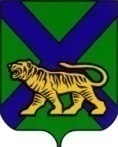 ТЕРРИТОРИАЛЬНАЯ ИЗБИРАТЕЛЬНАЯ КОМИССИЯ
ЛАЗОВСКОГО РАЙОНАРЕШЕНИЕ                                                                с. ЛазоВ целях обеспечения голосования вне помещения для голосования, руководствуясь пунктом 7 статьи 71 Федерального закона «О выборах Президента Российской Федерации», территориальная избирательная комиссия Лазовского районаРЕШИЛА:	1. Определить участковым избирательным комиссиям избирательных участков №№ 1501 - 1521, № 1523, № 1524, № 1526 количество используемых переносных ящиков для голосования вне помещения для голосования на выборах Президента Российской Федерации, назначенных на 17 марта 2024 года в соответствии с приложением к настоящему решению.2. Направить настоящее решение в участковые избирательные комиссии избирательных участков №№ 1501 - 1521, № 1523, № 1524, № 1526. 3. Разместить настоящее решение на официальном сайте администрации Лазовского муниципального округа в разделе «Территориальная избирательная комиссия Лазовского района» в информационно-телекоммуникационной сети «Интернет».Председатель комиссии		   		                         Н.Н. СадоваяСекретарь комиссии					                         Л.Н. МакароваКоличество используемых переносных ящиков для голосования вне помещения для голосования на выборах Президента Российской Федерации, назначенных на 17 марта 2024 года29 февраля 2024 г.                     №  60/258 Приложениек решению территориальной избирательной комиссии Лазовского районаот 29 февраля 2024 года № 60/258№п\пНомер участковой избирательной комиссииКоличество избирателейКоличество переносных ящиковдля голосования1.15017492 (два)2.15023071(один)3.15037022 (два)4.15043271(один)5.15057142 (два)6.15067322 (два)7.15075982 (два)8.15086902 (два)9.15094391(один)10.1510571(один)11.15114982 (два)12.15121061(один)13.15136742 (два)14.15143831(один)15.15155102 (два)16.15165282 (два)17.15174411(один)18.1518981(один)19.15192661(один)20.15202581(один)21.1521961(один)22.15236532 (два)23.15241431(один)24.15262861(один)